МБОУ «Шегарская СОШ №2»Конспект урока по русскому языку в 3 классеТема: «Глагол. Его роль в предложении.»                                                           Разработала:Чекинёва Мария АлександровнаМельниково – 2013Цель урока:Формировать стойкое понятие о глаголе, учить выделять слова, являющиеся глаголами, среди других слов.Задачи:   Образоват. – закрепить правописание словарных слов и умение                           определять в предложении главные члены, дать по                          нятие о глаголе, дать понятие о роли слов, обозна                          чающих действие в русской речи.  Развивающ. – развивать мышление, внимание, наблюдатель                         ность, расширять словарный запас учащихся.  Воспитат. -   воспитывать самостоятельность, ответственность;                          любовь к русскому языку.Оборудование: учебник, карточки со словарными словами, изображения лошади, собаки, парусника, вертолета, сюжетная картинка.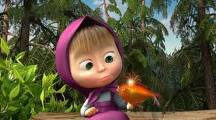 Этап урокаХод урокаПримечаниеОрг. момент- Здравствуйте! Меня зовут Мария Александровна, и урок русского языка у вас сегодня проведу я. Надеюсь, что вы мне поможете и будете активно со мной работать.А сейчас проверь, дружок,
Ты готов начать урок?
Все ль на месте, 
Все ль в порядке, 
Ручка, книжка и тетрадка?
Все ли правильно сидят,
Все ль внимательно глядят?
Каждый хочет получать
Только лишь отметку “пять”.Минутка красивого письма-А теперь давайте приступим к работе. Откройте свои тетради и запишите число. А начнем мы наш урок с минутки красивого письма.Ребята, посмотрите, на доске написаны сочетания оро и оло.  Их мы сегодня и будем прописывать. Ну сначала обратите внимание на эти сочетания.Словарная работа-Ребята, помогите мне пожалуйста. Печатая к уроку словарные слова, я отвлеклась, и у меня получилась какая-то  непонятная абракадабра. Может быть, вы сможете прочитать эти слова?-Тот, кто первый отгадает слово, пойдет к доске и запишет это слово. Ставим ударение, подчеркиваем безударную гласную.(магазин, вокруг, спасибо, яблоко)-Кто готов руку на локоть, чтобы я видела, что вы готовы работать дальше. Составьте предложение, используя одно из этих слов. Запишите предложение. Подчеркните  главные члены предложения.Показываю карточки со словарными словамиИзучение нового материала- Что изображено на этих рисунках? (лошадь, собака, парусник, вертолет)-Что делает лошадь? (скачет)-Правильно! Молодцы! А что делает собака? (бежит)-Правильно! Что делает парусник? (плывет)-Молодцы! А что делает вертолет? (летит)- Правильно! На какой вопрос отвечают слова в левом столбике? (кто?что?)- Что называют эти слова? (животных, предметы)- Как называются слова, которые обозначают предметы, животных, людей и отвечают на вопросы кто?что? (имена существительные)- Кто был внимательным? На какой вопрос отвечают слова в правом столбике? (что делает?)-Молодцы! Что называют эти слова? (действия)- Правильно! Слова, которые обозначают действия, называют глаголами. Глагол – это тема нашего сегодняшнего урока.Показываю рисункиЗаписываю ответы на доске в два столбикаЗаписываю на доске вопрос «что делает?»Работа по учебнику- Откройте учебник на странице 69. Прочитайте правило. На какие еще вопросы отвечает глагол? Что он обозначает?-Молодцы! А сейчас послушайте сказку о глаголе.Жил-был глагол. И вот однажды он решил, что каждый обязательно должен приносить какую-нибудь пользу людям. И пошел он по белу свету счастье искать. Шел, шел, видит имя Существительное на камушке сидит и плачет.-Что ты так пригорюнилось? – спрашивает глагол.- Да вот живу-живу, а для чего не знаю. Никакой пользы не приношу. -Пойдем вместе счастье искать. Добрые люди говорят, что счастье и богатство лишь в труде. Шли, шли и встретили Прилагательное, грустное, тихое, молчаливое.-Что ты кручинишься, Прилагательное?-Не к чему мои силы приложить, никого не могу порадовать. Одиноко мне. Так хочется поработать, да не знаю где. – отвечает Прилагательное.-Пойдем с нами счастье искать!Долго ли, коротко ли шли они, вдруг оказались в сказочной Грамматике. Там все что-то делали, трудились – скучать было некогда. Встретили их очень дружелюбно  и пригласили работать в Предложение. Друзья наши с радостью согласились.С тех пор глагол работает сказуемым. Он отвечает на вопросы: Что делать? Что делает? Что сделают?Существительное служит подлежащим, а прилагательное работает в предложении определением. Оно всегда тут как тут, когда нужно получше определить какой-нибудь предмет. с тех пор улыбка не сходит с их лиц. Ну, как же, они ведь приносят пользу людям! А что может быть прекраснее на земле!ФизкультминуткаВновь у нас физкультминутка,Наклонились, ну-ка, ну-ка!Распрямились, потянулись,А теперь назад прогнулись.(наклоны вперед и назад)Голова устала тоже.Так давайте ей поможем!Вправо-влево, раз и два.Думай, думай, голова.(вращение головой)Хоть зарядка коротка,Отдохнули мы слегка.Наблюдение над ролью глаголов в речи- Ребята, а зачем нам нужны в нашем языке глаголы? Может быть, можно обойтись без них? Проведем эксперимент. Посмотрите на картинки, лежащие на ваших партах. Попробуйте рассказать, что изображено на рисунке, не используя глаголов. Что у вас получилось? (получились мало понятные наборы слов, без глаголов не удалось составить связный рассказ)-А сейчас составьте по два предложения к рисунку, используя глаголы. Что у вас получилось?-  Без глаголов наша речь непонятна и бедна, а глаголы делают ее ясной и понятной.- Запишите предложения в тетради. Закрепление изученного- Теперь давайте с вами выполним упражнение 521 на станице 68. Прочитайте задание. Приступайте выполнять задание. Если у кого – то возникли вопросы, задавайте.Домашнее задание-Выучить правило на странице 69. Упражнение 523. Прочитайте задание. Всем ли все понятно?Подведение итоговИнтересная часть речиВ русском языке живёт.Кто что делает расскажет.Чертит, пишет иль поёт,Вышивает или пашет,Или забивает гол.Варит, жарит, моет, чистит-Всё расскажет нам …(глагол).-Ребята, а какие слова называются глаголами?- Как вы узнаете, является ли слово глаголом или нет?-Молодцы! Все спасибо за работу. Все свободны!